 +421 2 6436 4863, 6436 1041, 6436 6526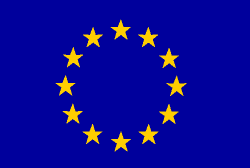 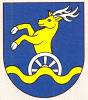 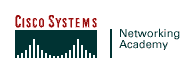 e-mail: office@adlerka.skinternet: www.adlerka.skPRIHLÁŠKA NA POMATURITNÉ A NADSTAVBOVÉ ŠTÚDIUMI. Vyplní uchádzač. . . . . . . . . . . . . . . . . . . . . . . . . . . . .		            Dátum a podpis uchádzačaII. Vyplní lekárIII. Vyplní riaditeľ školy, na ktorú sa uchádzač hlásiUchádzač predloží spolu s prihláškou: 			predložené- overenú fotokópiu maturitného vysvedčenia  (resp. originál a  fotokópiu si overíme 	   . . . . . .  pri prevzatí)- štrukturovaný životopis				   . . . . . .Meno a priezviskoDátum narodenia:                               Miesto:                                          Okres:                                                                                                                          Kraj:Národnosť:                                           Št. občianstvo:                              Rodné číslo:BydliskoUlica:                                    PSČ:           Obec:                                            Telefón:                                                                                                                       E-mail:Názov a adresa školy, ktorú uchádzač navštevuje/navštevoval: Pracovisko uchádzača, názov, adresa, telefón, zaradenie, funkcia: Odbor štúdia, odborné zameranie, na ktoré sa uchádzač prihlasuje:Posudok lekára, či je uchádzač telesne schopný vykonávať práce podľa druhu štúdia, na ktorý sa hlási                                                                                                                                                  Pečiatka a podpisV                                                       dňa                         Rozhodnutie:Uchádzač  b o l  /  n e b o l   prijatý na štúdium                                                                                                                                                 Pečiatka a podpisV                                                       dňa                         